Obnova systému detekce plynů na objektu 17. listopadu 1192/12 – Envelopa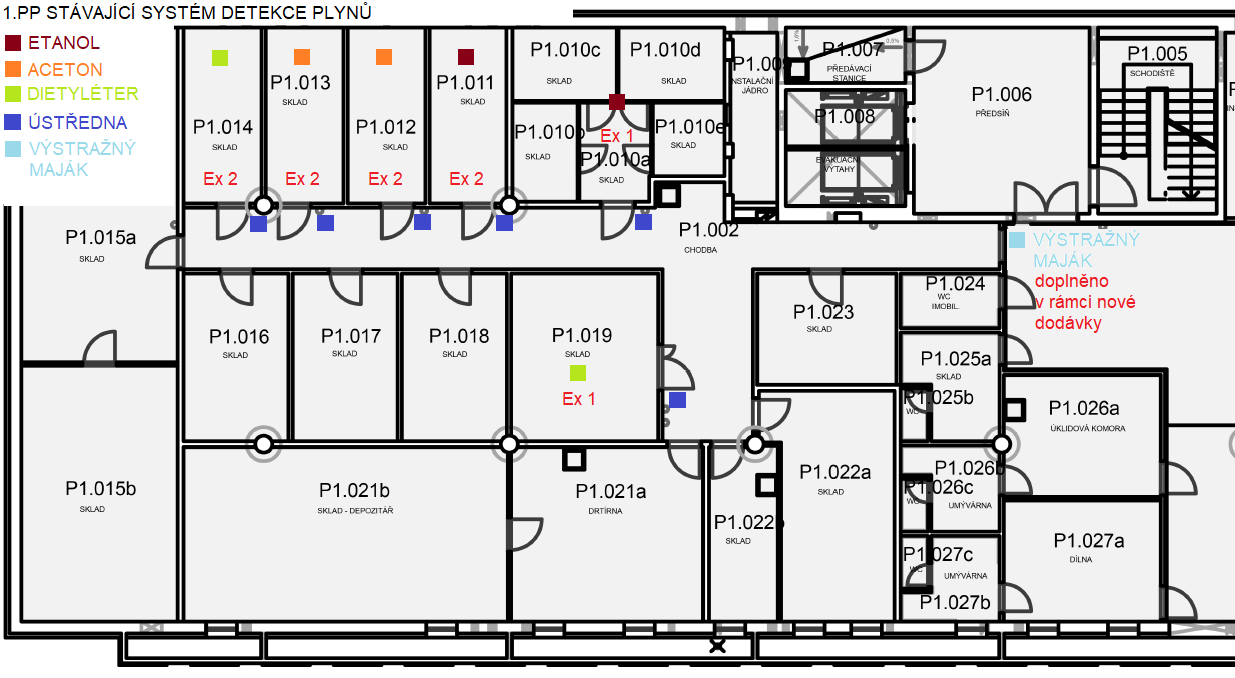 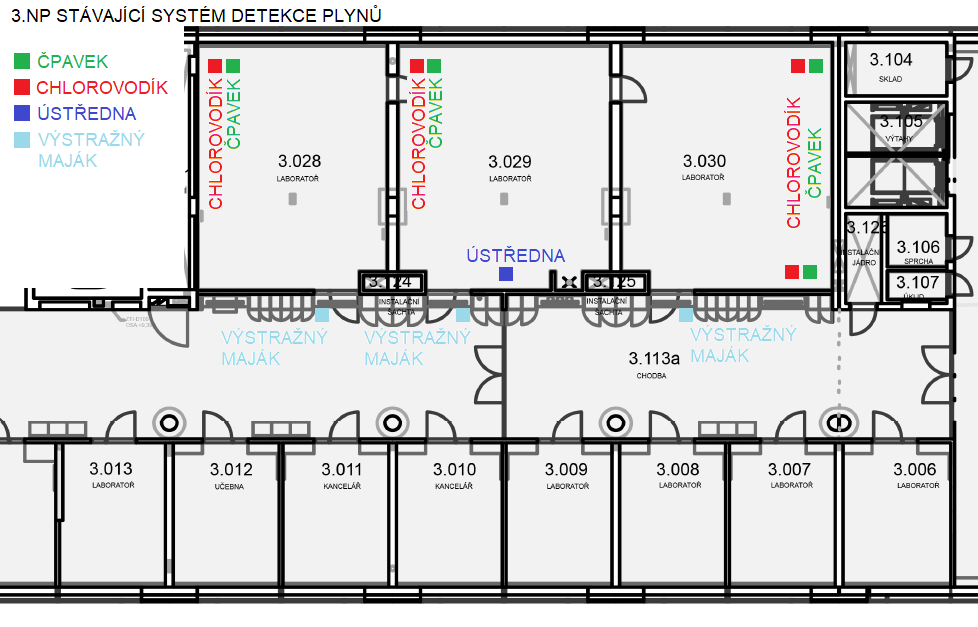 